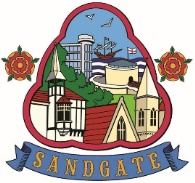 SECURITY POLICYReviewed and agreed: Full Council Committee meeting 22nd April 2021- Agenda item 71 INTRODUCTIONFor the Council to have a safe and secure environment for members of the Council, officers,contractors, volunteers and visitors it is necessary to have in place a robust security policyalong with procedures which will enhance security and safety.2 OBJECTIVES2.1 This security policy provides the overarching framework to which more detailed instructions,issued by the Parish Clerk, will be linked. It provides a high-level guide to everyone usingcouncil facilities and is an aid to promoting robust security governance.2.2 Through this policy, Sandgate Parish Council will take all reasonable measures to safeguardthe security and safety of all members, officers, visitors, volunteers and contractors, whilstwithin Council premises or acting on Council’s behalf.2.3 This policy applies to all Members of the Council and Officers. Contractors, volunteers andother visitors must comply with the instructions set out for visitors.3 RESPONSIBILITIES3.1 All individuals using Sandgate Parish Council premises must take responsibility forpromoting security, through adhering to the principles within this policy and any supportinginstructions. Failure to abide by the principles within the security policy or supportinginstructions may lead to disciplinary or criminal proceedings.3.2 Sandgate Parish Council has a duty of care for officers’ security and the Parish Clerk coordinates the implementation and development of revisions to the policy. The Parish Clerk will review the policy and any supporting instructions on a regular basis. Revisions will takeaccount of any relevant changes in legislation, with particular reference to health and safety;and the monitoring of security effectiveness and efficiency.3.3 The Parish Clerk is responsible for the effective day-to-day management and enforcement ofthe security policy and will ensure that support and resources are available to officers towork with regard to the security policy. Where weaknesses have been identified, the ParishClerk will work to identify the need and potential impact of remedial work to address saidweakness. The Parish Clerk plays a pivotal role in promoting security (alongside health andsafety) and providing leadership, but it is recognised that actual responsibilities will varyaccording to the location and nature of the activity as each individual is ultimatelyaccountable for their own actions.4 SECURITY – GENERAL PRINCIPLES4.1 All officers must comply with a clear desk policy and ensure that the requirements in relationto the general data protection regulations and IT security are fully met at the end of eachworking day.4.2 Remote access or temporary removal of Council equipment from premises must have regardto the Information Security Policy.4.3 All members and officers must comply with codes of conduct and the law, which means thatthey must make every effort to protect confidentiality. It also means that no identifiableinformation about a member of officers is passed to any third party without consent. Allofficers are individually accountable for their own actions, but they should also work togetheras a team to ensure that standards of confidentiality are upheld, and that improperdisclosures are avoided.4.4 The Parish Clerk will ensure officers have access to and are familiar with the Security Policy,with close attention paid to those issues which are relevant to the activity of their service.The Parish Clerk will ensure that all members, officers, volunteers and visitors understandand exercise their security responsibilities and have due regard to safeguarding councilassets.The Parish Clerk will undertake a security risk analysis of service area and operations toremove and reduce as far as possible any security risks.The Parish Clerk will monitor existing controls and report any concerns, provide training forofficers and undertake periodic inspections to promote security, monitoring adherence to theclear desk policy and security best practice.The Parish Clerk will control access to Council resources by taking responsibility for the issueof keys and passes and having measures in place to ensure officers that leave theorganisation return data, permits, passes, and any keys on or before their last working dayof employment.4.5 OfficersAll officers must ensure they are familiar with and follow the procedures in the SecurityPolicy, paying particular attention to those issues relevant to their activities.All officers must co-operate with requests from the Parish Clerk, especially with emergencyor evacuation instructions and in relation to security procedures.4.6 Personal Safety and SecurityWhilst it is the responsibility of the Sandgate Parish Council to provide a safe and secureenvironment, it is the responsibility of all officers on Council premises to take all reasonablemeasures to ensure their own personal safety and security.When travelling to or from work, or away from their normal base on Council business officersshould make themselves aware of their surroundings and of other people and try to avoidpoorly lit or isolated areas.4.7 Suspicious behaviourIf any member or officer is made aware of, or notices any suspicious behaviour, criminalactivity, security or confidentiality breach they must inform the Parish Clerk. Wereappropriate the Parish Clerk will question the individual(s) in a friendly positive manner. TheParish Clerk will direct security responses as a matter of urgency, and if  appropriate, ensurethe Police are contacted.4.8 VisitorsVisitors must report to the parish desk on arrival.Visitors have a general responsibility to look after Council property whilst on site and to givedue consideration to security issues.They must follow security procedures designed to protect the visit and Council, includingwearing their visitor pass (where issued) at all times and surrender the pass on leaving.Visitors must follow instructions from either the Parish Clerk or their host, particularly inemergency situations.Any visitor who in the opinion of the Parish Clerk fails to adhere to this policy will be asked tovacate the Councils premises.For the purposes of the policy, relatives of officers and former employees are classified asvisitors.4.9 Persona Non GrataFor the purposes of this policy, “persona non grata” means that a visitor has exhibitedbehaviour which has been deemed detrimental to the Council, its members and/or officersand thus, the visitor is no longer permitted to enter the Council’s property.